Faros de esperanza para navegar en la marea primaveral de urgencia - de Terschelling a Frankfurt y ParísDiscurso de apertura de Frank Elderson, miembro del Comité Ejecutivo del BCE y vicepresidente del Consejo de Supervisión del BCE, Springtij ForumTerschelling, 20 de septiembre de 2023“Desde aquí, si conduces hacia el este, o mejor aún, si vas en bicicleta hacia el este pasando por Hee, Kaart, Baaiduinen, Midsland, Landerum, Formerum, Lies y Hoorn, después de Hoorn llegarás a una carretera que lleva al fin del mundo. ¿El fin del mundo? No exactamente. Primero pasamos ese último pequeño pueblo. Y entonces comienza Siberia, como escribió Wouter van Dieren en un poema. El nombre de este último pueblo es, apropiadamente, Oosterend: extremo este.Hice ese viaje por primera vez hace cuarenta y cinco años. Con mis padres y mis dos hermanas. A Oosterend. La segunda finca a la derecha. Ahí es donde nos detuvimos. Ahí es donde nos quedamos. Verano tras verano. Y una parte de mí se ha quedado ahí para siempre. ¿Solo una parte? No, ahí me convertí en un nativo de esta isla: un Terschellinger.[…]En el interior, junto a la mesa del comedor, colgaba un cartel largo, en un marco de cristal blanco. Ese cartel debe haber estado colgado allí durante mucho tiempo. Porque los colores ya estaban descoloridos y amarillentos con el tiempo. Mostraba las flores protegidas de Terschelling. Parnassia, orquídea manchada de brezo, heleborina de los pantanos, orquídea mariposa menor, gaulteria de hojas redondas, cardo marino azul, campanilla de playa, drosera de sol y genciana azul de los pantanos. "Pronuncié estas palabras –estas palabras exactas– hace cinco años casi exactamente en el Tonnenloods, a sólo unos cientos de metros de detrás de este mismo atril de madera flotante, sólido, atemporal y confiable.Tiene entonces todo, como este atril que sostiene tanto “vrydom” [1] y yo seguimos igual? ¿No ha cambiado nada? ¿Fueron estos años sin viento, sin reflujo, sin flujo?De lo contrario. Fueron años de grandes cambios. “Lleno de sonido y furia”, como escribió Shakespeare. Fueron años de retrocesos y avances. Desastre y perspectiva. Decepción y visión. Desesperación y esperanza. Flujo y reflujo.Hoy me gustaría contaros la historia de estos cinco años. Para inspiración, motivación y como llamado a la acción. Como una obertura a lo que ciertamente no será una comedia, pero ciertamente no debería convertirse en un réquiem. También les contaré la historia de los próximos cinco años y de los próximos cincuenta. Pero primero la historia de los últimos cinco, la historia del sonajero amarillo y la eufrasia.Llevo décadas haciendo el mismo viaje a Oosterend, también con mi esposa y mis hijos. Hace apenas cinco semanas. Iba en bicicleta hasta Boschplaat. Con recuerdos perfectos del cartel descolorido en mi cabeza. Y ahí estaban. Orgullosos, majestuosos, elegantes, alegres: las matas de parnassia veteada de color blanco mármol. Y donde crece la parnasia, los cascabeles y la eufrasia no estarán muy lejos. Y así fue. El sonajero había terminado de florecer. Y es entonces cuando realmente hace honor a su nombre. Si lo agitas suavemente, cerca de tu oído, escucharás un cascabel.Me bajé de la bicicleta y me arrodillé. Como el niño de la época del cartel amarillento. Escuché. Intenté escuchar. Pero ya no pude más. Sabía demasiado.Lo que oí no fue un suave traqueteo. Y oí no uno, sino mil cascabeles, no sonando suavemente, sino con un estrépito y un clamor ensordecedores, que daban la alarma. Todos los ruidos desde Boschplaat hasta Koegelwieck y Noordsvaarder, todos los ruidos a lo largo de la costa holandesa, a lo largo de todas las costas, grandes y pequeñas, estallando en un escalofriante Dies Irae verdiano como el terrible Grito de Munch. [2]Una selección de titulares de las últimas semanas.“Miles de polluelos de pingüino mueren al desmoronarse el hielo de la Antártida” [3]“El cambio climático hace que los arrozales de Indonesia se sequen” [4]“Las emisiones globales de... óxido nitroso... están aumentando. Este gas de efecto invernadero, al menos 250 veces más fuerte que el CO2, ya está contribuyendo a casi el 10 por ciento del calentamiento global”. [5]“Los bomberos griegos luchan contra el mismo incendio desde hace dos semanas” [6]“Las subvenciones a los combustibles fósiles concedidas al sector privado cuestan al gobierno 37.500 millones de euros cada año” [7]“La industria de los combustibles fósiles recibe más subvenciones de las previstas: entre 40 y 46 mil millones de euros” [8]"El organismo de biodiversidad advierte sobre el impacto anual de 423 mil millones de dólares debido a las 'especies exóticas invasoras"[9]" Una planta acuática invasora puede acabar con todo un ecosistema"[10]“El Banco Central Europeo señala graves riesgos económicos derivados de la pérdida de biodiversidad” [11]“El agua del Rin todavía está demasiado sucia. […] Concentraciones excesivas de más de sesenta sustancias” [12]“Este verano es, con diferencia, el más caluroso jamás registrado en todo el mundo” [13]“Los récords mundiales de calor 'se rompieron' en el verano del hemisferio norte, dicen los científicos. 'Temporada de cocción a fuego lento' en el período de junio a agosto más cálido del planeta desde que comenzó la documentación en 1940"[14]“Las emisiones de Canadá procedentes de incendios forestales son más del doble del récord anterior” [15]“Las inundaciones extremas provocadas por la tormenta Daniel devastan Grecia” [16]“Inundaciones en Libia: el número de muertos aumenta a 11.300 en Derna” [17]“Al menos cinco mil muertos en el este de Libia a causa de la tormenta Daniel: 'hay cadáveres por todas partes” [18]“La ONU preocupada por la creciente demanda de arena de las playas: la naturaleza en el Mar del Norte afectada desde hace años” [19]“El mundo está muy lejos de cumplir los objetivos climáticos de París, dice un informe de la ONU"[20]“El Banco Central Europeo y la OCDE ven con consternación la lentitud de la política climática” [21]Esto es lo que hace cinco semanas, cuando me arrodillé junto a mi bicicleta en Boschplaat, el sonajero tamborileaba en mi oído como un timbalero trastornado, acompañado de metales al unísono (tubas, trombones y trompetas) que resonaban en mis oídos como el final. Acordes finales frenéticos y disonantes, que absorben todo el aire de la habitación, son impresionantes e inquietantes, de una sinfonía del último de los días.Si se dejan de lado las emociones de los titulares y se sigue la ciencia, confiando en los últimos conocimientos de los principales institutos de investigación del mundo, basándose únicamente en hechos concretos, y aquí, los oyentes atentos sospecharán que estas son las palabras de un banquero central. – acercar el oído no al sonajero, sino a la disciplina científica, escuchas lo siguiente.Según las mediciones del mes pasado, la temperatura global promedio a largo plazo es 1,23 grados Celsius más alta que antes de la revolución industrial, más de una décima de grado más cerca del límite crítico de un grado y medio del Acuerdo de París que Fue cuando hablé aquí hace cinco años.[22]Y las perspectivas se están deteriorando. Si en 2018 se extrapolara la tendencia del aumento promedio de las temperaturas globales, se habría visto que superaríamos el aumento de un grado y medio Celsius por encima de los niveles preindustriales para 2037. Si extrapolamos esa tendencia ahora, ya llegaremos allí en 2034. [23]En algunas partes del mundo la situación es aún más grave. En Europa, las temperaturas medias ya han aumentado más de dos grados centígrados. El aumento medio a largo plazo de las temperaturas del Ártico ha llegado incluso a tres grados por encima de los niveles preindustriales. [24]Es posible que los confinamientos durante la pandemia hayan reducido significativamente las emisiones adicionales de CO2 durante un tiempo, pero no tuvieron ningún impacto perceptible en las concentraciones existentes de CO2 en la atmósfera.[25]Esta cifra es más alta que nunca en los últimos dos millones de años y continúa aumentando.[26]Las olas de calor y las sequías generalizadas han provocado niveles preocupantemente bajos de aguas subterráneas y de ríos en toda Europa.[27] [28]Las inundaciones en Alemania y Bélgica en 2021 fueron el desastre natural más costoso en Europa desde que comenzaron los registros en 1980. [29]En la UE, sólo una cuarta parte de los daños potenciales causados ​​por desastres climáticos está asegurada. [30]Vemos que olas de calor extremas como la que afectó a Europa en 2022 tienen un impacto en la inflación de los alimentos. [31]La biodiversidad y los ecosistemas están sometidos a una presión cada vez mayor. De los ocho millones de especies de plantas y animales, un millón están en peligro de extinción.[32]Y esto mientras el 72% de las empresas de la zona del euro dependen de uno o más servicios ecosistémicos.[33]A pesar de todo esto, el verano pasado los ministros responsables de clima y naturaleza de las veinte economías más grandes todavía no lograron llegar a un acuerdo sobre la reducción del uso de combustibles fósiles y el desarrollo de energía sostenible.Es más, en 2022 los subsidios globales a los combustibles fósiles alcanzaron niveles récord como resultado de las medidas políticas en respuesta a la crisis energética. [34]En 2023, la política actual implica que el aumento medio de la temperatura alcanzará 2,7 grados Celsius por encima de los niveles preindustriales a finales de este siglo, muy por encima de los objetivos críticos del Acuerdo de París. [35]Estos son los hechos fríos y duros de los últimos cinco años. Totalmente en línea con las advertencias inequívocas de la ciencia, que se remontan a décadas atrás, pero que con demasiada frecuencia se dejan de lado.Ensordecidos por el cascabel amarillo, entumecidos por la ciencia: ¿qué nos queda aparte de la depresión y el letargo? ¿Finalmente nos rendimos? ¿Nos alejamos desesperados? ¿Hemos terminado aquí? Y, una vez que nos rendimos, ¿nos entregaremos a una última orgía desenfrenada de insostenibilidad que bombeará gases de efecto invernadero y destruirá la biodiversidad: “¡Après moi, le déluge!”?“Habría habido un tiempo para tal palabra”, como escribió Shakespeare, “¡pero ya no!”, ahora lo sabemos.“No es necesario esperar para emprender, ni triunfar para perseverar” [36], como se cree que dijo Guillermo de Orange.No es necesario esperar emprender. No es necesario tener éxito para perseverar. ¿Qué no podemos lograr cuando ya se ha dado un comienzo sólido? ¿Qué nos detiene, cuando lo logrado hasta ahora ofrece una esperanza innegable?Porque se ha comenzado. Más que un comienzo. Mucho más. Y hay motivos para tener esperanza.Olvidemos los titulares por un momento. Permítame llevarlo conmigo al mundo de la legislación y la regulación. Y al mundo de los banqueros centrales y supervisores. El mundo de acrónimos complejos y mucho dinero. A primera vista, un mundo abstracto, pero no diferente: el mío, pero también el tuyo. Nuestro mundo.Como dije detrás de este atril hace cinco años: el faro de Brandaris en Terschelling ahora irradia su luz desde la sala de máquinas hasta el puente del sistema financiero. Ya no sirve sólo como “una advertencia para todos los navegantes” (como está escrito en la placa de piedra en el lado norte del faro), sino también como un faro para aquellos que tienen que navegar por las traicioneras corrientes y los bajíos de las aguas financieras.Desde las torres del BCE en Frankfurt, ¿qué vemos revelado a la luz de este faro de esperanza y puerto seguro que brilla desde Terschelling? ¿Qué revela la luz de este faro de esperanza y tranquilidad?En 2018, las promesas políticas de los gobiernos nos encaminaron hacia un calentamiento de tres grados para finales de siglo.[37]Desde entonces, las promesas políticas han reducido esa cifra a dos grados.[38]En un escenario optimista en el que se cumplan todas las promesas, incluso un grado y medio es alcanzable, prácticamente.[39]Desde entonces, en Europa ha habido una Ley Climática, un Pacto Verde y un paquete apto para los 55.En respuesta a la pandemia, se acordó un programa de recuperación europeo, con emisión mutua de deuda para apoyar la transición verde.El Parlamento Europeo aprobó recientemente la Ley Europea de Restauración de la Naturaleza, un elemento crucial de la estrategia de biodiversidad de la Unión Europea.La sopa de letras de legislación y regulación europeas específicas se está volviendo cada vez más rica. Existe la CSRD, la Directiva sobre informes de sostenibilidad corporativa, que exige que las empresas informen sobre su impacto ambiental. Y luego está la CSDDD, la Directiva de diligencia debida sobre sostenibilidad corporativa, que responsabilizará a las empresas por su impacto negativo en las personas y el medio ambiente. Mientras tanto, la importancia de la planificación de la transición se reconoce explícitamente en las revisiones propuestas de la CRR y la CRD (el Reglamento de Requisitos de Capital y la Directiva de Requisitos de Capital que regulan a los bancos).Y no son sólo los legisladores, sino también los bancos centrales y los supervisores quienes han logrado avances significativos. En 2018, los miembros de la Red de Bancos Centrales y Supervisores para una Ecologización del Sistema Financiero eran menos de 20. Hoy en día hay 127 miembros de todo el mundo. Todos estos bancos centrales y supervisores coinciden en que las crisis climática y ecológica son una fuente de riesgo financiero y, por lo tanto, entran directamente dentro de sus mandatos.Esta conclusión tiene consecuencias. Significa que aquellos bancos centrales y supervisores que continúan descuidando estas crisis no cumplen con sus mandatos. El Banco Central Europeo ha dado sustancia a esta idea, tanto en sus tareas monetarias como de supervisión. En 2021, bajo el liderazgo de la presidenta Lagarde y con el acuerdo de todos los gobernadores de los bancos centrales y presidentes de los países de la zona del euro, adoptamos una nueva estrategia. Esta estrategia reconoce explícitamente la importancia de la crisis climática para nuestra política monetaria. Está vinculado a un plan de acción con pasos concretos para alinear nuestra política con los objetivos de París.En 2020 publicamos nuestras expectativas supervisoras sobre cómo los bancos deberían gestionar sus riesgos climáticos y medioambientales. Hasta finales de 2024, todos los bancos bajo nuestra supervisión deben cumplir estas expectativas y también hemos fijado plazos intermedios. Estamos dispuestos a hacer cumplir estos plazos con todos los instrumentos a nuestra disposición, incluida la imposición de multas coercitivas periódicas.Además de los legisladores y los bancos centrales, los inversores también están desempeñando su papel: las investigaciones muestran que están dispuestos a aceptar menores rendimientos de las inversiones verdes certificadas. [40]Como acabo de resumir, los últimos años no han sido sólo años de reveses, desastres, decepciones y desesperación. No han sido sólo años de ruido. También han sido años de progreso, perspectiva, visión y esperanza.Hace cinco semanas, en Boschplaat, la eufrasia florecía en abundancia. Haciendo honor a lo que promete su nombre. Ofrecía esperanza. La esperanza de que lo que se debe hacer, se puede hacer. Pero, aunque existe esta esperanza, no necesariamente significa que realmente haremos lo que debemos hacer.Hasta ahora estamos haciendo muy poco. Y lo que estamos haciendo, lo estamos haciendo muy lentamente. Como también lo fue la conclusión del primer balance global del Acuerdo de París realizado por las Naciones Unidas. [41]Tenemos que hacer todo lo posible. Esto requiere que todos hagamos un esfuerzo. Un esfuerzo supremo. Un esfuerzo supremo y urgente. Todos nosotros.Y cuando digo todos, me refiero a todos. Los que hacen las reglas y los que tienen que seguirlas. Los que contaminan. Los que financian a los contaminadores. Y los que supervisan a los financiadores de los contaminadores.Y no lo digo por preferencia política. Lo digo como miembro del Comité Ejecutivo del Banco Central Europeo, que a principios de este mes publicó un estudio que muestra nuevamente que los costos de retrasar son sustancialmente más altos que los costos de una transición oportuna. [42]No hay límite para lo que todos podemos aportar. A todos ustedes, estando aquí en Terschelling y desempeñando sus distintos roles una vez que estén de regreso en el continente. Desde la start-up más pequeña hasta la mayor multinacional. Electores y líderes. La Ópera Nacional, al dedicar una ópera a la crisis climática. [43]La autora infantil que aborda las crisis climática y natural en su próximo libro. Quienes preparan los planes de estudios de nuestras escuelas y universidades. Y los padres presentan a sus hijos las plantas protegidas de Terschelling.Algunos dicen: más prisa, menos velocidad, aún no es 2030, aún no es 2050, todavía hay tiempo, no es demasiado tarde.A ellos les respondo: ya era demasiado tarde para esos refugiados anónimos cuyos restos carbonizados fueron encontrados en los bosques devastados de Grecia. Ya era demasiado tarde para las miles de víctimas de la tormenta Daniel en el este de Libia.[44]Y será demasiado tarde para las víctimas de los huracanes, las sequías, los incendios forestales y las inundaciones que se producirán el año que viene y los años siguientes. No hay tiempo que perder.Quienes piden retrasar la transición para proteger a los más vulnerables entre nosotros notarán que los hombros más fuertes, no los más débiles, pueden resistir más tiempo contra las consecuencias destructivas de las crisis climática y ecológica. La transición será justa o no se producirá en absoluto. Ninguna transición, o una transición que llegue demasiado tarde, sería la mayor injusticia de todas. El retraso no es una solución. El retraso es caro. El retraso es desastroso.Una vez más te invito a retroceder cinco años en el tiempo conmigo. Terminé pidiéndoles que salven estas plantas, para nuestros hijos y los hijos de nuestros hijos: la parnasia, la orquídea manchada de brezo, la heleborina de los pantanos, la orquídea mariposa menor, la gaulteria de hojas redondas, el cardo marino azul, la campanilla de la playa, droseras y genciana azul de los pantanos. Porque el largo cartel colgado en la pared detrás de la mesa del comedor de la segunda granja a la derecha en Oosterend puede que con el tiempo esté descolorido y amarillento, pero no tenemos por qué rendirnos. No podemos permitirnos rendirnos. No queremos rendirnos. Y no nos rendiremos.Queridos participantes, hay que hacerlo.Amigos, se puede hacer.“Vrydom”: véase Vondel, “Het Stockske van Joan Oldenbarnevelt”, 1657.Véase Wikipedia, “El grito (pintura de Edvard Munch de 1893)”: “A menudo se piensa que la figura en primer plano del cuadro está gritando, pero en realidad el paisaje le está gritando a él”.BBC (2023), Cambio climático: miles de pingüinos mueren en la ruptura del hielo antártico, 24 de agosto de 2023.NOS Nieuws (2023), Indonesische sawa's drogen uit door klimaatverandering, rijst duurder, 27 de agosto.Volkskrant (2023), Wereldwijde uitstoot van superbroeikasgas stijgt – vooral door kunstmest in stuwmeren, 5 de septiembre.Nu.nl (2023), Griekse brandweer al weer twee weken bezig met dezelfde brand, 3 de septiembre.Financial Times (2023), El organismo de biodiversidad advierte sobre un impacto anual de 423 mil millones de dólares debido a las 'especies exóticas invasoras', 4 de septiembre. Véase también Plataforma Intergubernamental sobre Biodiversidad y Servicios Ecosistémicos (IPBES; 2023), Evaluación de especies exóticas invasoras, 4 de septiembre.Nu.nl (2023), Fossiele sector krijgt nog meer subsidie ​​dan gedacht: 40 tot 46 miljard euro, 15 de septiembre.Financial Times (2023), El Banco Central Europeo señala los graves riesgos económicos derivados de la pérdida de biodiversidad, 8 de junio.Nu.nl (2023), Eén exotische waterplant kan volledig ecosysteem om zeep helpen, 5 de septiembre.Financial Times (2023), El Banco Central Europeo señala los graves riesgos económicos derivados de la pérdida de biodiversidad, 8 de junio.Nu.nl (2023), Het water in de rivier de Rijn is nog steeds te vies, 5 de septiembre.Nu.nl (2023), Deze zomer is weldwijd met afstand heetste zomer ooit gemeten, 6 de septiembre. Véase también Servicio de Cambio Climático de Copernicus de la UE (2023), verano de 2023: el más caluroso registrado, 5 de septiembre.Financial Times (2023), Los récords mundiales de calor se 'rompieron' en el verano del hemisferio norte, dicen los científicos. 'Temporada de cocción a fuego lento' en el período de junio a agosto más cálido del planeta desde que comenzó la documentación en 1940, 6 de septiembre.Financial Times (2023), Las emisiones de Canadá derivadas de incendios forestales superan el doble del récord anterior, 4 de agosto.Financial Times (2023), Inundaciones extremas causadas por la tormenta Daniel devastan Grecia, 8 de septiembre.CNN (2023), Inundaciones en Libia: el número de muertos aumenta a 11.300 en Derna, 17 de septiembre.Volkskrant (2023), Zeker vijfduizend doden in oosten van Libië door storm Daniel: 'overal liggen lijken', 12 de septiembre.Volkskrant (2023), VN verontrust over toenemende vraag naar zand uit zee: natuur in Noordzee voor jaren verstoord, 6 de septiembre.Financial Times (2023), El mundo está muy lejos de cumplir los objetivos climáticos de París, dice el informe de la ONU, 8 de septiembre.NRC (2023), Banco Central Europeo en OESO zien traag klimaatbeleid met lede ogen aan, 6 de septiembreServicio de Cambio Climático Copernicus de la UE (2023), “¿Qué tan cerca estamos de alcanzar un calentamiento global de 1,5˚C?”, Climate Data Store, agosto.Servicio de Cambio Climático Copernicus de la UE (2023), “¿Qué tan cerca estamos de alcanzar un calentamiento global de 1,5˚C?”, Climate Data Store, agosto.Servicio de Cambio Climático Copernicus de la UE, Temperatura.Servicio de Cambio Climático de Copernicus de la UE, Concentraciones de gases de efecto invernadero.IPCC (2021), Cambio climático 2021 The Physical Science Basis – Resumen para responsables de políticas, octubre.Servicio de Cambio Climático Copernicus de la UE (2022), “Humedad del suelo”, Estado europeo del clima.Servicio de Cambio Climático Copernicus de la UE (2022), “Descarga de ríos”, Estado europeo del clima.Agencia Europea de Medio Ambiente (AEMA), Pérdidas económicas debidas a extremos relacionados con el clima en Europa (8º PMA), abrilEIOPA (2023), “Policy options to reduce the Climate Insurance Protection Gap”, documento de debate, EIOPA, Fráncfort del Meno, abril.Kotz, M., Kuik, F., Lis, E. y Nickel, C. (2023), “The impact of global warming on inflación: Averages, seasonality and extremes”, Working Paper Series, No. 2821, BCE, Frankfurt am Principal, mayo.Plataforma Intergubernamental Científico-Normativa sobre Diversidad Biológica y Servicios de los Ecosistemas (IBPES; 2019), Informe de evaluación global sobre biodiversidad y servicios de los ecosistemas de la Plataforma Intergubernamental Científico-Normativa sobre Diversidad Biológica y Servicios de los Ecosistemas, partes XV y XVI, mayoBCE (2023), “La economía y los bancos necesitan la naturaleza para sobrevivir”, The ECB Blog, junio.FMI (2023), “Los subsidios a los combustibles fósiles aumentaron hasta alcanzar un récord de 7 billones de dólares”, Blog del FMI, agosto.Proyecto Climate Action Tracker, Termómetro CAT.“Point n'est besoin d'espérer pour entreprendre. Ni de réussir pour persévérer”. Véase www.dutchrevolt.leiden.edu.Proyecto Climate Action Tracker (2018), Warming Projections Global Update, diciembre.Proyecto Climate Action Tracker, Termómetro CAT.Proyecto Climate Action Tracker, Termómetro CAT.Véase, por ejemplo, Pietsch, A. y Salakhova, D., (2022), “ Pricing of green bonds: drivers and dynamics of the greenium ”, Working Paper Series, No. 2728, BCE, Fráncfort del Meno, 1 de septiembre.Véase CMNUCC (2023), “Diálogo técnico del primer balance global”, 8 de septiembre.Emambakhsh, T., Fuchs, M., Kördel, S., Kouratzoglou. C., Lelli, C., Pizzeghello R., Salleo, C. y Spaggiari, M. (2023), “El camino a París: pruebas de estrés de la transición hacia una economía neta cero”, Serie de artículos ocasionales, No. 328, BCE, Fráncfort del Meno, septiembre.La ópera “The Shell Trial” se representará en la Ópera Nacional de Holanda en marzo de 2024.Aunque los científicos dicen que es difícil atribuir desastres naturales individuales a la crisis climática, existe consenso en que el aumento de las temperaturas conduce a una mayor probabilidad de que se produzcan fenómenos meteorológicos extremos. Véase, por ejemplo, IPCC (2022), “Sixth Assessment Report”, Capítulo 6, 30 de septiembre y para un primer análisis preliminar sobre las precipitaciones extremas en la región del Mediterráneo a principios de septiembre de 2023. Atribución del clima mundial(2023), La interacción del cambio climático exacerbó las precipitaciones, la exposición y la vulnerabilidad provocaron impactos generalizados en la región del Mediterráneo, 19 de septiembre.Temas relacionadosCambio climáticoLa política monetariaPolíticasDescargo de responsabilidadTenga en cuenta que las etiquetas de temas relacionados actualmente están disponibles solo para contenido seleccionado.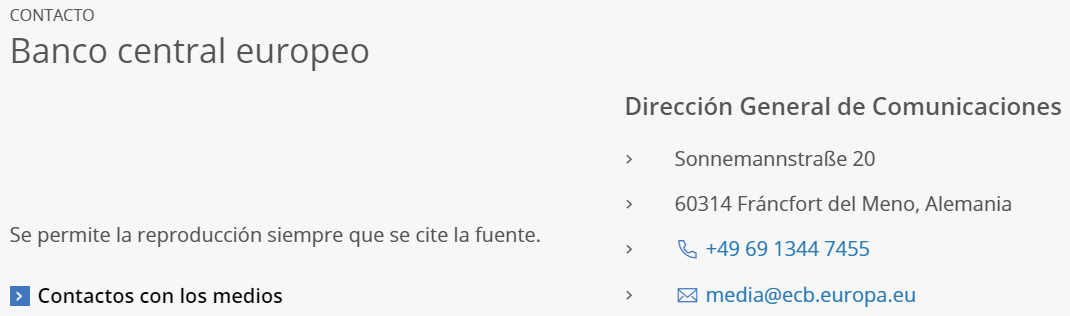 